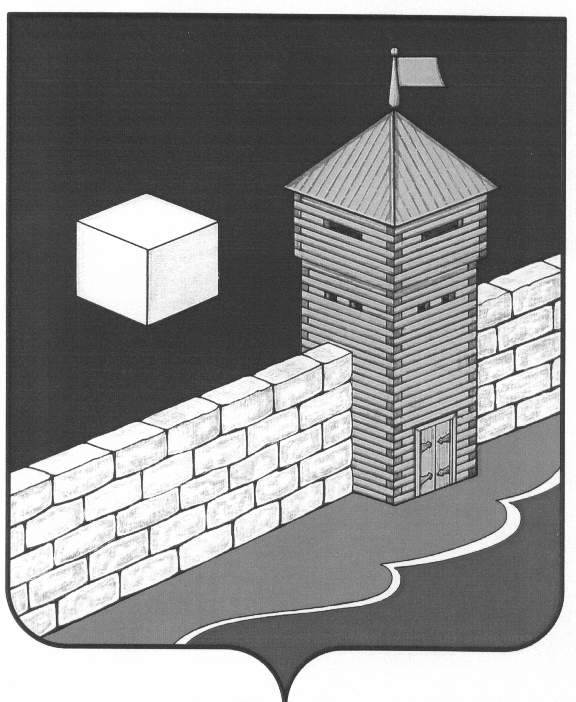 ЧЕЛЯБИНСКАЯ ОБЛАСТЬЕТКУЛЬСКИЙ МУНИЦИПАЛЬНЫЙ РАЙОНСОВЕТ ДЕПУТАТОВБЕЛОНОСОВСКОГО СЕЛЬСКОГО ПОСЕЛЕНИЯРЕШЕНИЕОт 19.05.2020г. № 333О внесении изменений в Решение Совета депутатов Белоносовского сельского поселения от 26.12.2014г. №234 «Об утверждении схемы одномандатных избирательных округов для проведения выборов депутатов Белоносовского сельского поселения и графических изображений схемы одномандатных избирательных округов для проведения выборов депутатов Белоносовского сельского поселения»                В соответствии с Федеральным законом от 12.06.2002 года № 67-ФЗ «Об основных гарантиях избирательных прав и права на участие в референдуме граждан Российской Федерации», на основании пункта 6  статьи 13 Закона Челябинской области от 29.06.2006 года № 36-ЗО «О муниципальных выборах в Челябинской области», руководствуясь Уставом Белоносовского сельского поселения, в связи упорядочением адресных хозяйств, а также изменением элементов планировочной структуры, Совет депутатов Белоносовского сельского поселения РЕШАЕТ:          1.Внести в Приложение №2 к Решению Совета депутатов Белоносовского сельского поселения от 26.12.2014 г. №234 «Об утверждении схемы одномандатных избирательных округов для проведения выборов депутатов Белоносовского сельского поселения и графических изображений схемы одномандатных избирательных округов для проведения выборов депутатов Белоносовского сельского поселения» следующие изменения: строку 2 пункта «Избирательный округ №1» дополнить словами:«2,6,».2)        строку 2 пункта «Избирательный округ №2» дополнить словами: «,11, 13, 13а.».           3)       строку 2 пункта «Избирательный округ №5» дополнить словами:«,15, 16, 17, 19,».           4)    пункт «Избирательный округ №5» дополнить словами:«улица Молодежная».             2.  Обнародовать данное решение на информационных стендах и разместить на официальном сайте Еткульского муниципального района.          3. Настоящее решение вступает в силу со дня его обнародования.Председатель Совета депутатовБелоносовского сельского поселения                                         Грачева С.Н.